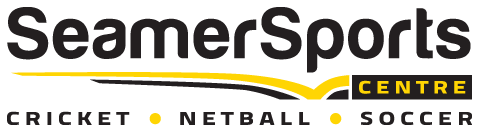 TEAM REGISTRATION FORMTeam Name________________________________________________________________________Contact Name:_____________________________________________________________________Phone:___________________________________ Mobile:_________________________________Email:______________________________________________________________________________Age Groups / Divisions:Netta [7-9]   ................................		Sub Juniors [10-12]...................	Juniors [13-15]...........................All players must be in same team colour all rules and regulations must be adhered to by all players.PaymentAll payments must be paid in full by 23rd Sep 2018. Payments can be made either via cheque or in person at the centre (from 5pm). All cheques must be made out to Seamer Sports Centre and can be either paid in person at the centre or returned to the following address:Refund PolicyFees generally are not refundable. Intention to withdrawal from the competition must be notified to management at least 5 days before the tournament. Refunds will be made on a pro rata basis at management’s discretion.Team Members (min 7)1.___________________________________________________________________2.___________________________________________________________________3.___________________________________________________________________4.___________________________________________________________________5.___________________________________________________________________6.___________________________________________________________________7.___________________________________________________________________8.___________________________________________________________________9.___________________________________________________________________10.__________________________________________________________________